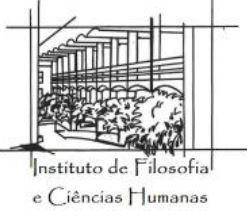 DADOS PESSOAISUniversidade Estadual de Campinas Instituto de Filosofia e Ciências Humanas Coordenadoria de Pós-GraduaçãoPrograma de Pós-Graduação em Antropologia Social - PPGAS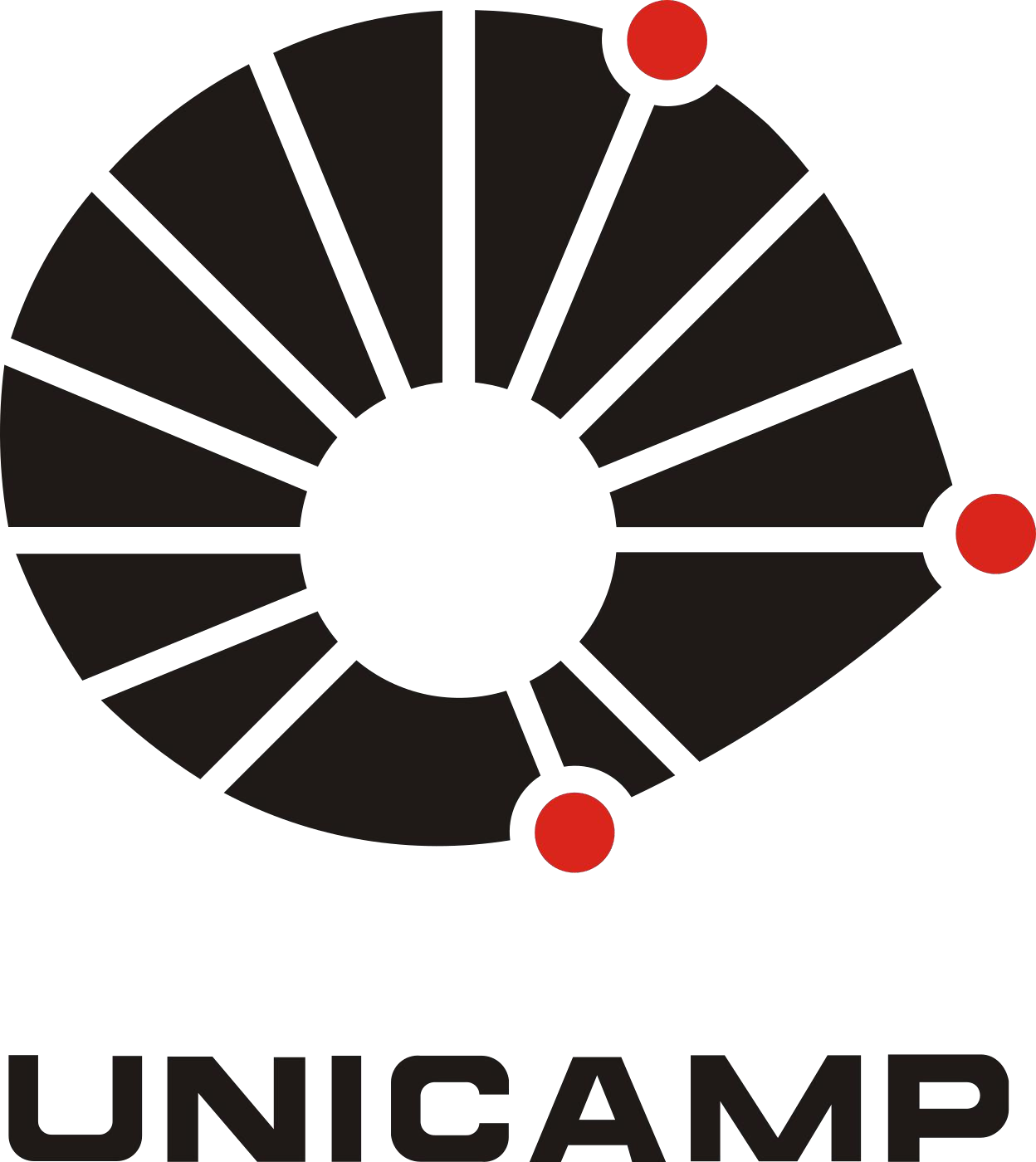 FORMULÁRIO DE INSCRIÇÃODADOS DO PROJETODADOS DE FORMAÇÃODADOS PROFISSIONAISLocal e data	AssinaturaDOUTORADOAno de Conclusão	Universidade/FaculdadeAno de Conclusão	Universidade/FaculdadeAno de Conclusão	Universidade/FaculdadeAno de Conclusão	Universidade/FaculdadeAno de Conclusão	Universidade/FaculdadeAno de Conclusão	Universidade/FaculdadeDOUTORADODOUTORADOTítulo da TeseTítulo da TeseTítulo da TeseTítulo da TeseTítulo da TeseTítulo da TeseDOUTORADODOUTORADOOrientador(a)Orientador(a)Orientador(a)Orientador(a)Orientador(a)Orientador(a)DOUTORADODOUTORADOAgência Financiadora     Período (formato: de mm/aaaa a mm/aaaa)	Área de conhecimento*Agência Financiadora     Período (formato: de mm/aaaa a mm/aaaa)	Área de conhecimento*Agência Financiadora     Período (formato: de mm/aaaa a mm/aaaa)	Área de conhecimento*Agência Financiadora     Período (formato: de mm/aaaa a mm/aaaa)	Área de conhecimento*Agência Financiadora     Período (formato: de mm/aaaa a mm/aaaa)	Área de conhecimento*Agência Financiadora     Período (formato: de mm/aaaa a mm/aaaa)	Área de conhecimento*DOUTORADO